    Market Drayton Town Council Priorities 2022           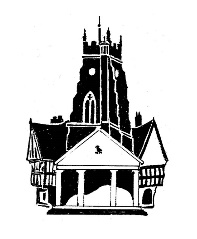 Updated April 2023Market Drayton Town Council Climate Emergency Action PlanThe Town Council’s commitment to progress Climate Change and Environmental IssuesWork in partnership with interested groups.Work in partnership to promote and create cycleways and footpaths in and around the town. Wherever possible invest and promote green technologies on Council owned facilities. Continue progress on Climate Change Action Plan.S/M/L TermS – 2022/23M - 2023/4L – 2025/30Time Commitment   low  medium highCost£ low££ medium£££ highUpdatesLobbying and LeadershipLobbying and LeadershipLobbying and LeadershipLobbying and LeadershipLobbying and LeadershipLobbying and LeadershipOrganisational Review of Policies to align with Climate Emergency CommitmentShort£ Considered as and when policies are reviewed. Publicise commitmentShort£ Details are Town Council WebsiteJoin Global Covenant of Mayors(https://www.covenantofmayors.eu/en/)Short£Request support for carbon neutral status Short£Climate Emergency Page on WebsiteShort£ Details are on our websiteMake reference to Climate Emergency and need for renewable energy measures when commenting on planning applicationsShort£ Ongoing – regular reminders are given at Planning meetings.Add Climate Emergency References in all new contract specifications and Tenders and add to the evaluation processShort£Section added to tender documents for new play equipment and floral displays.Consideration given when awarding contract on the sustainability of the equipment and how the carbon footprint is offset.Carbon Reduction of AssetsCarbon Reduction of AssetsCarbon Reduction of AssetsCarbon Reduction of AssetsCarbon Reduction of AssetsCarbon Reduction of AssetsUndertake Carbon Footprint AuditShort/Medium££ Contacted Save our Shropshire for help and supportUndertake a Buildings Audit to identify any efficiency measuresShort££Contact has been made with Marches Growth Hub requesting an audit.Consider climate impact on new purchases of plant & machineryMedium££Purchases are made locally where possible and their impact considered.Reduce carbon footprint of toiletsShort/Medium£££Sensory lighting has been installed.Automatic locking doors have also been installed which reduces staff travel. Consider carbon footprint of any buildings to be taken on by the Town Council in the futureLong££ Non being considered.Reduce carbon footprint of Town Council office activitiesShort£To aid efficiency a new boiler has been installed.Ceiling has been lowered and insulated in chamber.Double glazed door and windows installedRenewable EnergyRenewable EnergyRenewable EnergyRenewable EnergyRenewable EnergyRenewable EnergyRequest energy from Town Council’s electricity providers is renewableShort/Medium£ No contracts are currently up for renewal.Explore potential for installing Solar/Wind mitigating measures on Council Land/BuildingsLong+£££+ Purchased solar panel VAS signsTransportTransportTransportTransportTransportTransportExplore infrastructure requirements and power capacity for electric vehiclesLong+£££+Shropshire Council are the lead on this. charging points have been installed on Queen Street Carpark, addition points are being installed on Frogmore Road carpark.  Explore replacement electric vehiclesLong+£££+This will be considered when vehicles are due for replacement.Improve pathways and encourage walking & cyclingMedium£££+Town Council are working with Shropshire Council on the Shropshire Local Cycling & Walking Infrastructure PlanWaste MinimisationWaste MinimisationWaste MinimisationWaste MinimisationWaste MinimisationWaste MinimisationContinue with paperless Council MeetingsShort£ OngoingEncourage Contractors to have a “Zero to Landfill” policyLong£Ensure all waste is recycled and reused wherever possibleShort£ This is done via contract with local waste disposal company.Council has joined warpit (to re-use item to avoid them going to landfill)  Open SpacesOpen SpacesOpen SpacesOpen SpacesOpen SpacesOpen SpacesDevelop Open Space Management PlansMedium+££ Benches have been refurbished using recycled composite wood.Any future Public Open Space adoption to include any Climate Emergency NeedsMedium££Develop a long-term approach to tree planting, including encouraging community tree planting and identifying locations for bulk plantingMedium£££Purchase Peat-Free CompostMedium££ Council uses environmentally friendly compost.Continue replacement of floral planters/baskets with built-in water reservoirs to reduce the need for wateringMedium££ Ongoing.  Community EngagementCommunity EngagementCommunity EngagementCommunity EngagementCommunity EngagementCommunity EngagementConsider amending Town Council’s grant application form to request evidence of applicants commitment to tackling the climate emergency Short/Medium£Encourage Councillors to promote climate changeShort£ Councillors have attending Carbon literacy training.Publicise and promote achievements in reducing the Council’s carbon footprint on website and in The MessengerShort£Young PeopleYoung PeopleYoung PeopleYoung PeopleYoung PeopleYoung PeopleInclude Climate Emergency in any youth activityShort££ An Eco club has been set up at the Zone.SYA who are commission to provide youth clubs include sessions on Climate Emergency.Liaise with schools about Climate Emergency initiatives for young people with appropriate incentivesMedium£ Monitoring Monitoring Monitoring Monitoring Monitoring MonitoringReport 6 monthly on implementation of the action plan.Short£Undertake annual carbon footprint auditMedium££